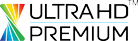 OLED 4K Smart TVOLED 4K Smart TVOLED55B7VOLED55B7VOLED55B7VOLED55B7V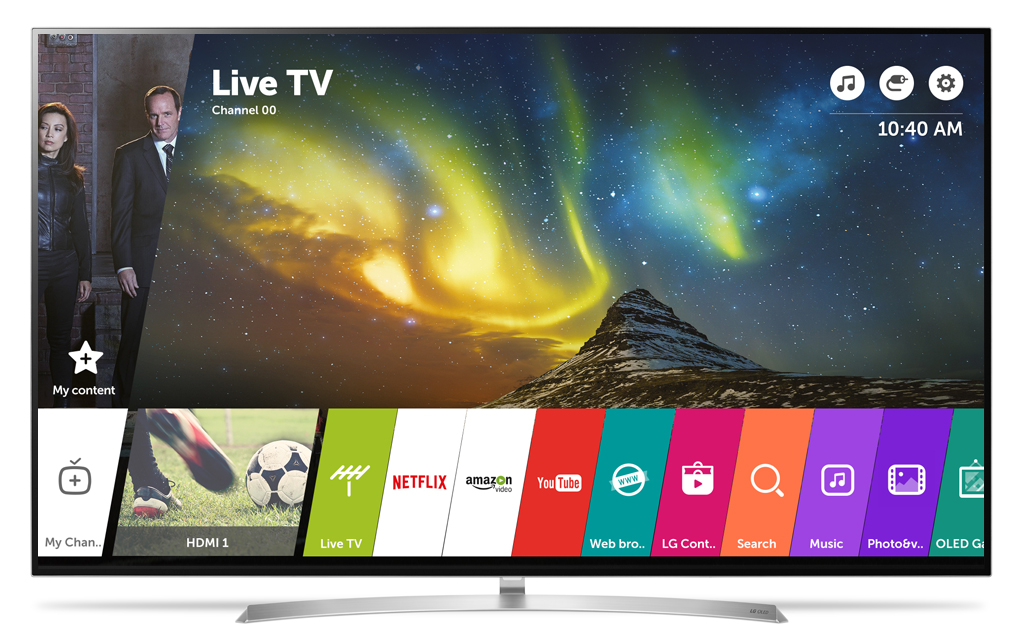 KLÍČOVÉ VLASTNOSTIKLÍČOVÉ VLASTNOSTIVÝHODY PRO ZÁKAZNÍKAVÝHODY PRO ZÁKAZNÍKAVÝHODY PRO ZÁKAZNÍKAOperační systém webOS 3.5Operační systém webOS 3.5Jednoduchá a snadná orientace ve SMART TVJednoduchá a snadná orientace ve SMART TVJednoduchá a snadná orientace ve SMART TV4K rozlišení (ULTRA HD)4K rozlišení (ULTRA HD)Nádherný obraz: reálné, živé barvy, obraz se všemi detailyNádherný obraz: reálné, živé barvy, obraz se všemi detailyNádherný obraz: reálné, živé barvy, obraz se všemi detailyMagic Zoom / Focus Zoom + RecordingMagic Zoom / Focus Zoom + RecordingZaměřte se na detailyZaměřte se na detailyZaměřte se na detailyMagic Mobile Connection / Magic LinkMagic Mobile Connection / Magic LinkÚžasná kompatibilita s mobilyÚžasná kompatibilita s mobilyÚžasná kompatibilita s mobilyActive HDR with Dolby VisionActive HDR with Dolby VisionRozšiřuje rozsah jasu a barevRozšiřuje rozsah jasu a barevRozšiřuje rozsah jasu a barevSMART SHARESPECIFIKACESPECIFIKACEMagic Mobile ConnectionAnoSMART TVSMART TVAnoDLNAAnoRozlišeníRozlišení3840x2160Miracast/WiDiAnoÚhlopříčka Úhlopříčka 55“ (139cm)WiFiAnoPanelPanelOLEDNahrávání TV vysíláníAnoBodové stmíváníBodové stmíváníAnoPřipojení klávesnice, myšiAnoDynamické PMIDynamické PMIneomezenoBluetoothAnoDCIDCI95,5%Bezdrátová zvuková synchronizaceAnoWide Color GamutWide Color GamutPerfect ColorDVB-T2 / DVB-C / DVB-S2DVB-T2 / DVB-C / DVB-S2Ano / Ano / AnoKONEKTORY HDR 10 / Dolby Vision / HLGHDR 10 / Dolby Vision / HLGAno / Ano / AnoRF vstup2HEVC (H.265 kodek) / VP9 /4K UpscalerHEVC (H.265 kodek) / VP9 /4K UpscalerAno /Ano / AnoKompozitní vstup0DTS dekodér / Dolby AtmosDTS dekodér / Dolby AtmosAno / AnoKomponentní vstup0Systém reproduktorůSystém reproduktorů2.2Scart0Hudební výkonHudební výkon40WOptický výstup1Magic zoomMagic zoomAnoLine out1Magic Sound TuningMagic Sound TuningAnoLAN konektor1Webový prohlížečWebový prohlížečAnoCI Slot1Magický ovladačMagický ovladačMR15RAHDMI 3G0HDMI 6G4PARAMETRYPARAMETRYUSB 2.02Spotřeba energie W, (TV / Stand-by)Spotřeba energie W, (TV / Stand-by)112 / 0,3USB 3.01Energetická třídaEnergetická třídaASluchátkový výstup1Držák na stěnu / VesaDržák na stěnu / VesaOTW420 / 300x200Rozměry TV – krabice (š x v x h) mmRozměry TV – krabice (š x v x h) mm1345x810x207Rozměry TV bez stojanu (š x v x h) mmRozměry TV bez stojanu (š x v x h) mm1229x708x49Rozměry TV + stojan (š x v x h) mmRozměry TV + stojan (š x v x h) mm1229x764x254Hmotnost (čistá/balení) kgHmotnost (čistá/balení) kg18,6 / 24,3